Βράβευση Α. Κάβουρα από πανεπιστήμιο της ΠολωνίαςΣτις 27 Σεπτεμβρίου 2014, σε τελετή ορκωμοσίας του Πανεπιστημίου Malopolska School of Economics in Tarnow της Πολωνίας, με το οποίο τρια (3) τμήματα της Σχολής Διοίκησης & Οικονομίας του Τ.Ε.Ι. Αθήνας έχουν υπογράψει διμερή συμφωνία στο πλαίσιο του προγράμματος ERASMUS+, απονεμήθηκε στην κα Κάβουρα Ανδρονίκη, Αναπληρώτρια Καθηγήτρια και Πρόεδρο του Τμήματος Εμπορίας και Διαφήμισης, το χρυσό μετάλλιο «BENE MERITO», ένα τιμητικό βραβείο για όσους συμβάλλουν με αποδεδειγμένη συνεισφορά στο κοινό καλό για την προώθηση της επιστημονικής και οικονομικής ανάπτυξης της Πολωνίας.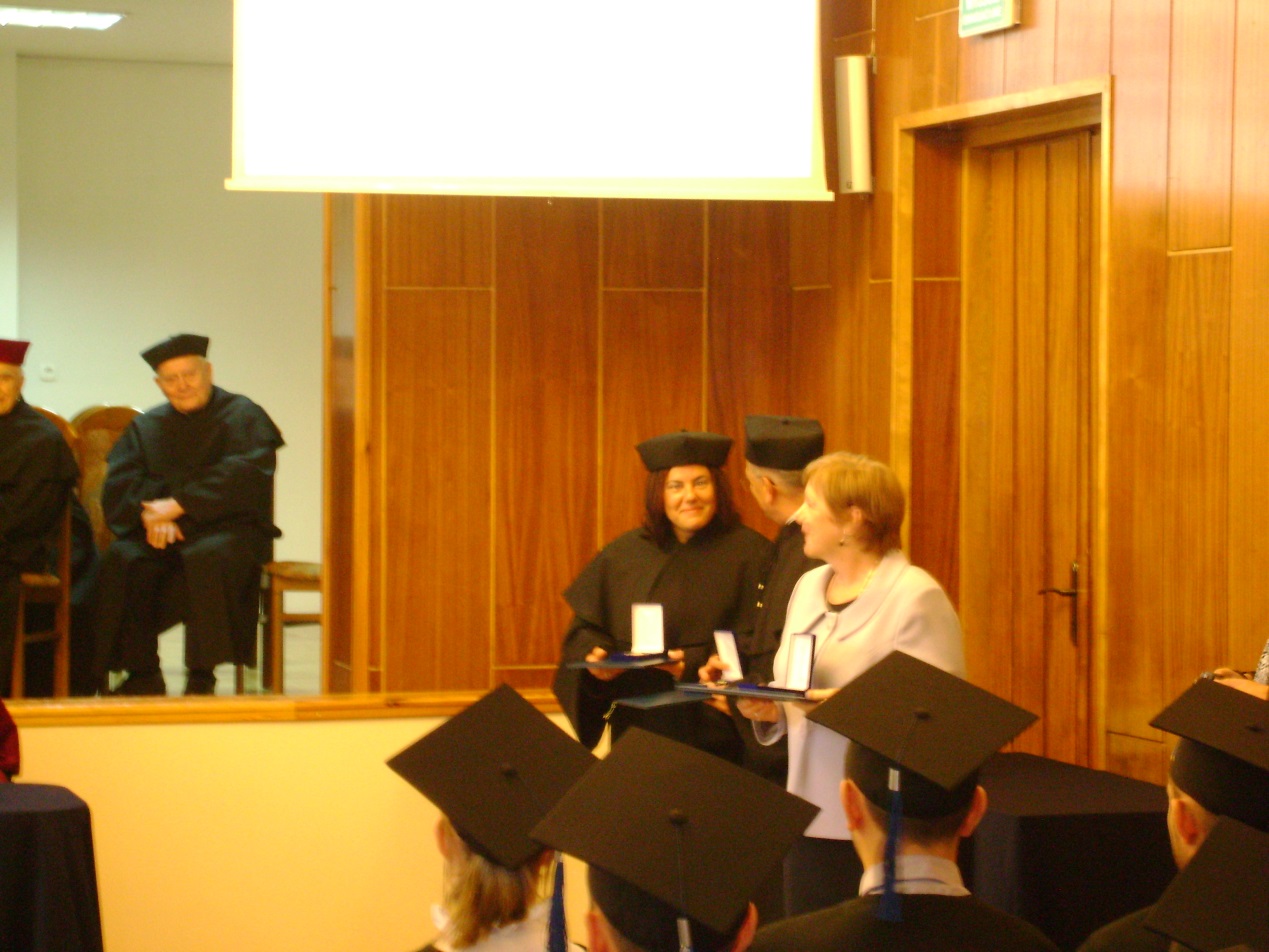 